26 июня 2023г  было произведено вскрытие «Ящика доверия», расположенного на первом этаже в  здании ОГКУСО СРЦН «Рябинка» по адресу: Ульяновская область, Инзенский район, с. Труслейка, ул. Луговая, 102.Письменных заявлений и обращений по фактам коррупции не обнаружено, о чем была внесена запись в Журнал учета письменных сообщений, полученных по «Ящику доверия».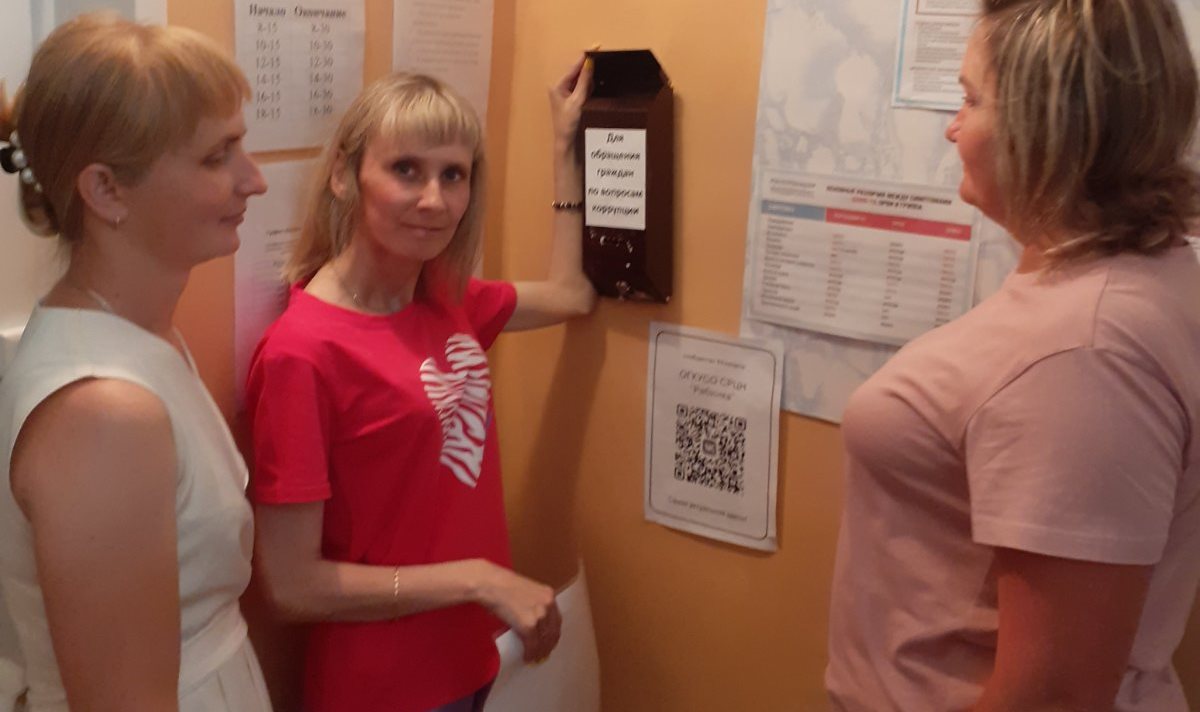 